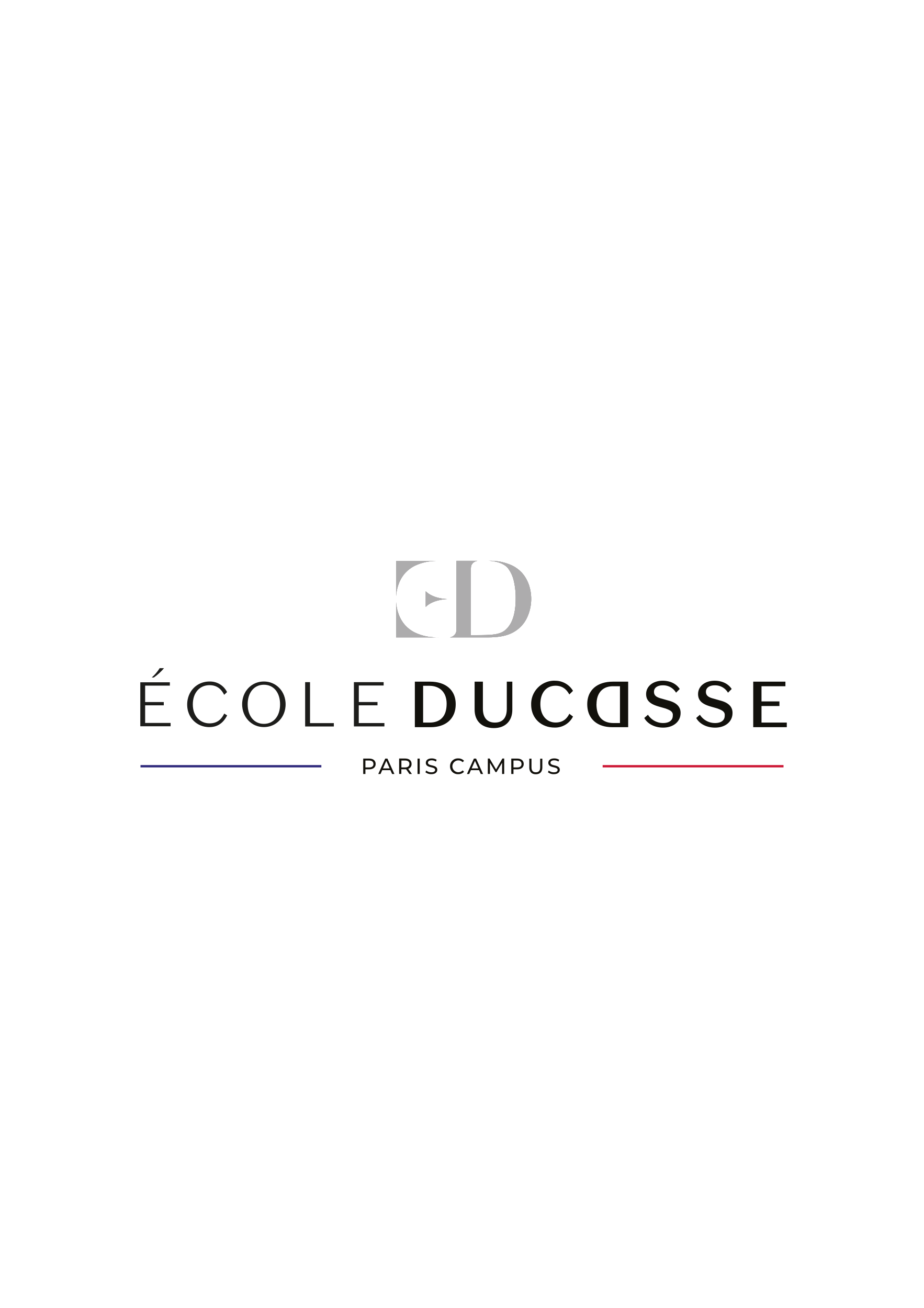 BURGER ATTITUDERéinterpréter l’emblème de la street-foodNOS FORMATIONS A L’ECOLE DUCASSE« Promouvoir la diversité des terroirs, des cultures et des cuisines du monde. Privilégier l’achat de produits de saison et locaux. Apprendre à respecter la terre et les lois de la nature pour mieux se nourrir et préserver notre avenir. » Alain Ducasse.Saisonnalité, traçabilité des produits, circuits-courts, valorisation et promotion de tous les terroirs. Plus qu’un partage de valeurs, c’est un véritable engagement en faveur des produits et producteurs locaux que nous transmettons à ceux que nous formons. En les initiant au concept de la Naturalité, développé par le Chef Alain Ducasse, nous leur offrons une vision durable de la gastronomie et les invitons à prendre soin de la planète et des hommes. Imprégnées de la philosophie du chef multi-étoilé, chacune de nos formations fait la promotion de l’éco-responsabilité et du zéro gaspillage. A l’Ecole Ducasse, nous avons à cœur de former des chefs citoyen.Les formations de l’Ecole Ducasse accompagnent les entreprises afin de leur permettre de répondre aux mutations du marché liées à la situation sanitaire actuelle. Dans un souci d’innovation permanente, nos programmes enseignent aux participants le développement de nouvelles recettes, de nouveaux procédés de fabrication et de nouveaux services afin de satisfaire les nouveaux besoins des clients.DATE, DURÉE ET COUT PAR PERSONNEDu 04 octobre 2022      1 journée – 8 heures490 € HT CONTENU DE LA FORMATIONRecettes incontournables de burgers et déclinaisons contemporainesTravail autour du goût, des textures et de l’esthétique de plusieurs variétés de burgers : légumes, boeuf, volaille, poisson, etc.Confection de multiples pains, garnitures, sauces et condiments originauxBURGER ATTITUDERéinterpréter l’emblème de la street-foodNOMBRE ET EXEMPLES DE RECETTES5 recettes par jour soit 10 recettes au total pour la formation 5 recettes par jour réalisées sous la forme d’un repasSélection de recettes à base de poissons / viandes / légumes Pulled pork burgerCrousti’bar burgerCheesy’crip burgerPop croc végétal burgerMETHODES PEDAGOGIQUESSéquence de démonstration et explications techniques par le chef formateurMise en application pratique par les participantsMaîtriser les techniques de préparation préliminaire, de stockage, de taillage et de découpe singulière liées à chacun produits Maitriser les méthodologies d’élaboration de sauces et condimentsMaîtriser différentes techniques de cuissons selon les caractéristiques des produits à traiterOBJECTIFS GENERAUX ET CONNAISSANCES TRANSVERSESConnaître de nouvelles déclinaisons possibles du burger, emblème de la street food internationale, afin de diversifier votre offre et vous différencierOptimiser la qualité visuelle et gustative de vos produitsMaîtriser les techniques et méthodes propres à une offre du type burger afin de pouvoir décliner les produits dans vos points de vente tout en optimisant productivité et rendementOptimiser votre rapport qualité produit / temps d’exécution / prix de venteBURGER ATTITUDERéinterpréter l’emblème de la street-foodValoriser esthétiquement vos prestations afin de séduire votre clientèleAppréhender les techniques utilisées afin de pouvoir décliner votre propre offre dans votre ou vos points de vente.Pouvoir vous démarquer en proposant une carte contemporaine et attractivePUBLIC CONCERNEDu chef de cuisine au commis de cuisine           PRE-REQUISL’inscription à ce stage est ouverte à toutes les personnes majeures et aux professionnels de l’hôtellerie-restauration.ORGANISATION Effectif maximum : 10 personnesLieu de formation : Ecole Ducasse Paris Campus16 – 20 avenue du Maréchal Juin, 92360 MeudonHoraires : de 9h à 17h (présence obligatoire à 8h30 autour d’un café d’accueil)Une tenue professionnelle est obligatoire : veste, pantalon de cuisine et chaussures de sécurité. Les tabliers et torchons seront mis à votre disposition. Nous recommandons d’apporter vos couteaux : filet de sole, éminceur et couteau d’office. Les déjeuners sont inclus et pris en commun sur placeAppareil photo autorisé BURGER ATTITUDERéinterpréter l’emblème de la street-foodAPPRECIATION DE RESULTATUn certificat de réalisation de l’action de formation est remis à chaque participant à l’issue de la formation.SUPPORT DE COURSLes fiches recettes sont remises à chaque participant durant la formation sous format électronique. ENCADREMENT PEDAGOGIQUELa formation est assurée par un Chef formateur, spécialiste du domaine enseigné, et encadrée par le comité pédagogique de l’Ecole Ducasse Paris Campus.DELAI ET MODALITES D’ACCES AUX FORMATIONS  
L’inscription aux sessions se fera en fonction de vos contraintes et selon les places disponibles. Nos formations sont accessibles aux personnes en situation de handicap. Les aspects, l’accessibilité et le type de handicap au regard des modalités d’accompagnement pédagogiques sont à évoquer impérativement au cours de l’entretien préalable à toute contractualisation afin de pouvoir orienter ou accompagner au mieux les personnes en situation de handicap. Tél : 01 34 34 19 00Email : pariscampus@ecoleducasse.comecoleducasse.com